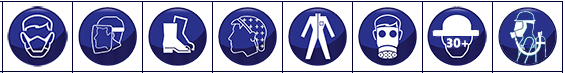 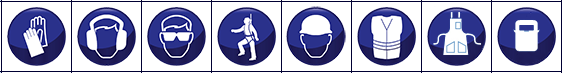 * The risk score and residual risk is determined by following steps 1-3 in the Risk Matrix below.TitleSchool/Business UnitLocation (building/lab/workshop if applicable)JSA Development DateJSA Development TeamJSA Review DateJSA Development TeamRelevant Australian Standards / Codes of Practice / LegislationRelevant Safety Data Sheets (can be obtained via UNE subscription to ChemWatch)Plant & Equipment RequiredLicenses RequiredCompetencies RequiredPPE RequiredDust MaskFace ShieldFoot ProtectionHair NetProtective ClothingRespiratorSun ProtectionBreathing ApparatusCompulsoryAs neededHand ProtectionHearing ProtectionSafety GlassesSafety HarnessSafety HelmetSafety VestApron/Lab CoatWelding MaskCompulsoryAs neededAdditional PPE/NotesAdditional PPE/NotesAdditional PPE/NotesAdditional PPE/NotesAdditional PPE/NotesAdditional PPE/NotesAdditional PPE/NotesAdditional PPE/NotesAdditional PPE/NotesJob StepsJob StepsJob StepsJob StepsJob StepsJob StepPotential HazardsRisk Score*ControlsResidual Risk*Approval of JSAApproval of JSAApproval of JSAApproval of JSANameTitleDateSignatureSign OffSign OffSign OffSign OffSign OffThe University shall provide information and training to workers to enable them to perform tasks safely. This section is signed by workers (and supervisors) to indicate their understanding of the Job Safety Analysis and indicates their competence to complete the job in a safe manner as deemed by their supervisor. Workers should always consult with their supervisor where there is concern about the safety of a task that effects themselves or others.The University shall provide information and training to workers to enable them to perform tasks safely. This section is signed by workers (and supervisors) to indicate their understanding of the Job Safety Analysis and indicates their competence to complete the job in a safe manner as deemed by their supervisor. Workers should always consult with their supervisor where there is concern about the safety of a task that effects themselves or others.The University shall provide information and training to workers to enable them to perform tasks safely. This section is signed by workers (and supervisors) to indicate their understanding of the Job Safety Analysis and indicates their competence to complete the job in a safe manner as deemed by their supervisor. Workers should always consult with their supervisor where there is concern about the safety of a task that effects themselves or others.The University shall provide information and training to workers to enable them to perform tasks safely. This section is signed by workers (and supervisors) to indicate their understanding of the Job Safety Analysis and indicates their competence to complete the job in a safe manner as deemed by their supervisor. Workers should always consult with their supervisor where there is concern about the safety of a task that effects themselves or others.The University shall provide information and training to workers to enable them to perform tasks safely. This section is signed by workers (and supervisors) to indicate their understanding of the Job Safety Analysis and indicates their competence to complete the job in a safe manner as deemed by their supervisor. Workers should always consult with their supervisor where there is concern about the safety of a task that effects themselves or others.DateWorker NameWorker SignatureSupervisor NameSupervisor SignatureRecords Storage InstructionsAll completed JSAs are to be recorded in TRIM Container A16/3851 utilising a TRIM license in your School/Business Unit. Only the HR Team is able to view records in this container. Completed JSAs are to be published on Safety Hub for ongoing utilisation.Risk Assessment Matrix Risk Assessment Matrix Risk Assessment Matrix Risk Assessment Matrix Risk Assessment Matrix Risk Assessment Matrix Step 1 – Determine the Likelihood and ConsequenceStep 1 – Determine the Likelihood and ConsequenceStep 1 – Determine the Likelihood and ConsequenceStep 1 – Determine the Likelihood and ConsequenceStep 1 – Determine the Likelihood and ConsequenceStep 1 – Determine the Likelihood and ConsequenceLikelihoodLikelihoodLikelihoodLikelihoodLikelihoodLikelihoodConsequenceRareLikely to occur in very exceptional circumstancesUnlikelyCould occur at some timePossibleMay occur at some timeLikelyWill probably occur or has happened beforeAlmost
CertainExpected to occurInsignificant
No personal injury, no adverse outcomes1-Very Low2-Very Low4-Low7-Medium11-MediumMinorMinor injury (first aid treatment) and adverse outcomes3-Very Low5-Low8-Medium12-Medium16-HighModerateSerious injury (medical treatment) adverse outcomes 6-Low9-Medium13-Medium17-High20-Very HighMajorSerious injury (long term absence) major adverse outcomes10-Medium14-Medium18-High21-Very High23-SevereCatastrophicFatality or permanent impairment, government intervention15-Medium19-High22-Very High24-Severe25-SevereStep 2 – Determine the Risk Rating and Response RequiredStep 2 – Determine the Risk Rating and Response RequiredStep 2 – Determine the Risk Rating and Response RequiredStep 2 – Determine the Risk Rating and Response RequiredStep 2 – Determine the Risk Rating and Response RequiredStep 2 – Determine the Risk Rating and Response RequiredRisk RatingResponse RequiredResponse RequiredResponse RequiredResponse RequiredResponse Required23-25 SevereHighest Priority – stop work and implement controls immediately Highest Priority – stop work and implement controls immediately Highest Priority – stop work and implement controls immediately Highest Priority – stop work and implement controls immediately Highest Priority – stop work and implement controls immediately 20-22 Very HighRequires urgent attention - temporary controls to be implemented in interimRequires urgent attention - temporary controls to be implemented in interimRequires urgent attention - temporary controls to be implemented in interimRequires urgent attention - temporary controls to be implemented in interimRequires urgent attention - temporary controls to be implemented in interim16-19 HighRequires urgent attention – plan for controls through consultation Requires urgent attention – plan for controls through consultation Requires urgent attention – plan for controls through consultation Requires urgent attention – plan for controls through consultation Requires urgent attention – plan for controls through consultation 7-15 MediumRequires attention – controls to be established through consultationRequires attention – controls to be established through consultationRequires attention – controls to be established through consultationRequires attention – controls to be established through consultationRequires attention – controls to be established through consultation4-6 LowRequires monitoring - controls to be established through consultation  Requires monitoring - controls to be established through consultation  Requires monitoring - controls to be established through consultation  Requires monitoring - controls to be established through consultation  Requires monitoring - controls to be established through consultation  1-3 Very LowRequires monitoringRequires monitoringRequires monitoringRequires monitoringRequires monitoringStep 3 – Implement the Highest Control that is availableStep 3 – Implement the Highest Control that is availableStep 3 – Implement the Highest Control that is availableStep 3 – Implement the Highest Control that is availableStep 3 – Implement the Highest Control that is availableStep 3 – Implement the Highest Control that is availableHierarchy of ControlsHierarchy of ControlsHierarchy of ControlsHierarchy of ControlsHierarchy of ControlsHierarchy of ControlsEliminationHighest - Physically remove the hazard – This is not always possibleHighest - Physically remove the hazard – This is not always possibleHighest - Physically remove the hazard – This is not always possibleHighest - Physically remove the hazard – This is not always possibleHighest - Physically remove the hazard – This is not always possibleSubstitutionReplace the hazard with something less hazardous – eg: replace lead based paint with water based paint to lessen the risksReplace the hazard with something less hazardous – eg: replace lead based paint with water based paint to lessen the risksReplace the hazard with something less hazardous – eg: replace lead based paint with water based paint to lessen the risksReplace the hazard with something less hazardous – eg: replace lead based paint with water based paint to lessen the risksReplace the hazard with something less hazardous – eg: replace lead based paint with water based paint to lessen the risksEngineeringIsolate people from the hazard by using engineering controls – eg: install roll-over protection bars on a quad bikeIsolate people from the hazard by using engineering controls – eg: install roll-over protection bars on a quad bikeIsolate people from the hazard by using engineering controls – eg: install roll-over protection bars on a quad bikeIsolate people from the hazard by using engineering controls – eg: install roll-over protection bars on a quad bikeIsolate people from the hazard by using engineering controls – eg: install roll-over protection bars on a quad bikeAdministrativeAdministrative controls – eg: procedures, training, maintenance programs, safety signageAdministrative controls – eg: procedures, training, maintenance programs, safety signageAdministrative controls – eg: procedures, training, maintenance programs, safety signageAdministrative controls – eg: procedures, training, maintenance programs, safety signageAdministrative controls – eg: procedures, training, maintenance programs, safety signagePPELowest - Personal Protective Equipment – to be used in conjunction with other controls or as a last resort in isolation – eg: steel cap boots, gloves, eye/hearing protectionLowest - Personal Protective Equipment – to be used in conjunction with other controls or as a last resort in isolation – eg: steel cap boots, gloves, eye/hearing protectionLowest - Personal Protective Equipment – to be used in conjunction with other controls or as a last resort in isolation – eg: steel cap boots, gloves, eye/hearing protectionLowest - Personal Protective Equipment – to be used in conjunction with other controls or as a last resort in isolation – eg: steel cap boots, gloves, eye/hearing protectionLowest - Personal Protective Equipment – to be used in conjunction with other controls or as a last resort in isolation – eg: steel cap boots, gloves, eye/hearing protection